Администрация муниципального образования «Город Астрахань»ПОСТАНОВЛЕНИЕ24 мая 2017 года № 3146«Об утверждении Порядка формирования, утверждения и ведения планов-графиков закупок товаров, работ, услуг для обеспечения муниципальных нужд муниципального образования «Город Астрахань»»В соответствии с Федеральными законами «Об общих принципах организации местного самоуправления в Российской Федерации», «О контрактной системе в сфере закупок товаров, работ, услуг для обеспечения государственных и муниципальных нужд», Постановлением Правительства Российской Федерации от 05.06.2015 № 554 «О требованиях к формированию, утверждению и ведению плана-графика закупок товаров, работ, услуг для обеспечения нужд субъекта Российской Федерации и муниципальных нужд, а также о требованиях к форме плана-графика закупок товаров, работ, услуг», Постановлением Правительства Российской Федерации от 25.01.2017 г. № 73 «О внесении изменений в некоторые акты Правительства Российской Федерации»,ПОСТАНОВЛЯЮ:Утвердить прилагаемый Порядок формирования, утверждения и ведения планов-графиков закупок товаров, работ, услуг для обеспечения муниципальных нужд муниципального образования «Город Астрахань».Управлению информационной политики администрации муниципального образования «Город Астрахань» разместить настоящее постановление администрации муниципального образования «Город Астрахань» на официальном сайте администрации муниципального образования «Город Астрахань».Управлению муниципального закупок и торгов администрации муниципального образования «Город Астрахань» разместить настоящее постановление администрации муниципального образования «Город Астрахань» в единой информационной системе в сфере закупок в течение 3 дней со дня принятия.Глава администрации О. А. Полумордвинов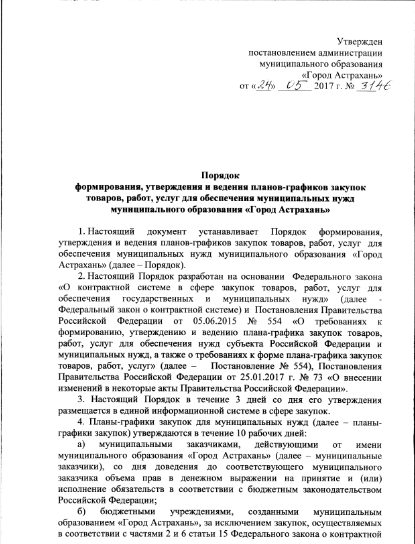 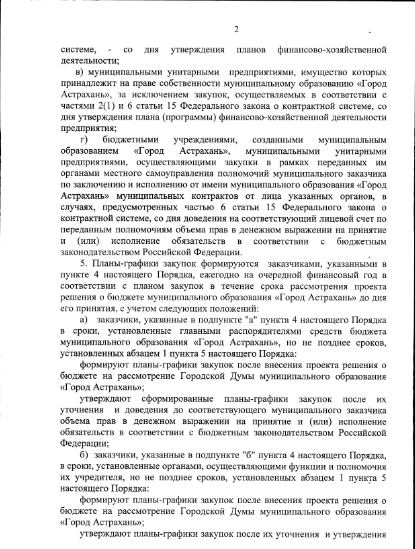 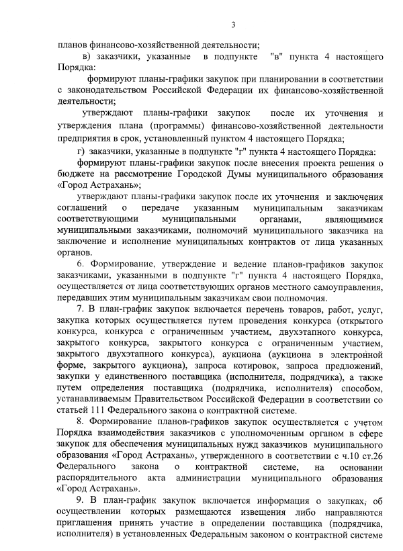 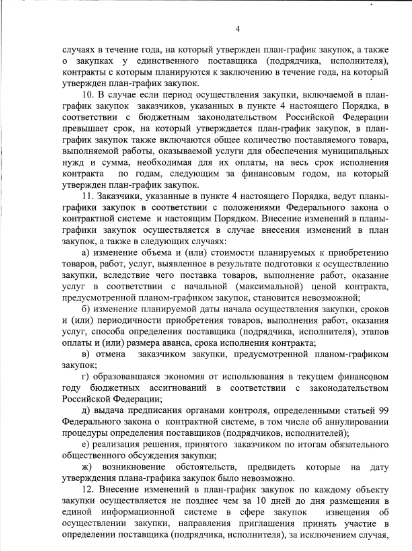 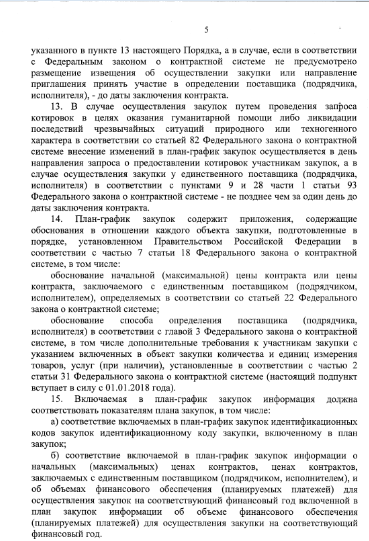 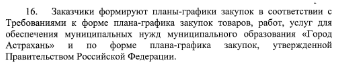 